Plan de Austeridad del Gasto PúblicoAlcaldia local de Los Mártires2022	Plan de Austeridad del Gasto Público Alcaldía Local de Los Mártires 2022 Juan Rachif Cabarcas Rahman Alcalde Local de Los Mártires 	Tabla de contenidoContenido de TablasTabla 1  acciones de austeridad 2021	11Tabla 2 Reporte Informe Semestral 2021 -enero/diciembre 2021	18Tabla 3 Reporte Segundo Informe Semestral 2021 -julio/diciembre 2021	20Tabla 4 Giro presupuestal anual de 2020 – 2021	21Tabla 5 Análisis comparativo variación de gastos.	22Tabla 6 Reporte Segundo Informe Semestral 2022	23Tabla 7 Reporte indicador de cumplimiento	25SIGLASPIGA: Plan Institucional de Gestión AmbientalSDG: Secretaría Distrital de GobiernoALM: Alcaldía Local de Los MártiresIA: Indicador de AusteridadGE: Gastos elegiblesDefinicionesAusteridad: Hace referencia a una política económica basada en la sencillez, moderación y reducción del gasto público, de tal forma que no afecten el funcionamiento de la entidad y contribuya a la eficiencia y trasparencia administrativa.Buenas prácticas ambientales: Actividades que implican un cambio de cultura en las rutinas diarias, promoviendo una relación amigable con el medio ambiente a través del uso razonable de los recursos públicos y ambientales.Cero papel: Iniciativa en la administración pública, que está relacionado con la reducción y uso eficiente del consumo de papel, mediante la formación de nuevos hábitos en los servidores públicos, con ayuda de las tecnologías de la información y las comunicaciones.Eficacia: Se refiere al cumplimiento de las determinaciones de la administración.Eficiencia: Hace relación a la elección de los medios más adecuados para el cumplimiento de los objetivos de la administración.Optimización: Mejoramiento del estado actual de una actividad, proceso o elemento, para obtener resultados superiores al estado anterior.Principio de economía: Hace referencia a que todas las actividades administrativas se realicen de forma eficiente y buscando los mejores resultados en el menor tiempo posible, con la menor cantidad de recursos y los menores costos para el presupuesto.Racionalización: Aquellos aspectos atinentes a la creación, organización, ejecución, manejo y control del gasto público, con miras a lograr su optimización y el mejoramiento de las finanzas públicas.IntroducciónDe conformidad con los lineamientos que el gobierno nacional y distrital han emitido en materia de austeridad del gasto público, las nuevas dinámicas de trabajo remoto planteadas desde el inicio de la declaración de emergencia sanitaria y las recomendaciones de la Oficina de Control Interno al desempeño del Plan de Austeridad de la localidad de Los Mártires, se ha realizado un ejercicio de construcción de línea de base en vigencia 2020 y de seguimiento durante el 2021.Vale decir que, producto del ejercicio, se ha manifestado a la Oficina Asesora de Planeación de la SDG, la importancia de analizar el desempeño de la línea de base bajo un horizonte de tiempo mayor, como quiera que durante la vigencia 2020, el trabajo presencial fue excepcional y los rubros seleccionados para las medidas de austeridad están altamente impactados con el cumplimiento de actividades en las sedes de la localidad. En este documento, se presentan los resultados los rubros que fueron priorizados y aprobados para la alcaldía local, para el Plan de austeridad del gasto público 2022, de conformidad con las competencias que las alcaldías locales tienen en virtud del Decreto 411 de 2016:Así mismo, se encuentran los instrumentos para realizar los reportes semestrales que deben ser consolidados y presentados al Concejo de Bogotá, en las fechas establecidas y enviado a la oficina de control interno para su respectivo seguimiento. Marco normativoEl artículo 209 de la Constitución Política de Colombia establece que “…la función administrativa debe estar al servicio de los intereses generales y se desarrolla con fundamento en los principios de igualdad, moralidad, eficacia, economía, celeridad, imparcialidad y publicidad…” (negrilla propia).Por otro lado, la Directiva Presidencial 4 de 2012 establece que las entidades deben identificar y aplicar buenas prácticas para reducir el consumo de papel a través de la sustitución de los flujos documentales en papel por soportes y medios electrónicos, sustentados en la utilización de Tecnologías de la Información y las Telecomunicaciones, además de aumentar los impactos en favor del ambiente, e incrementar la eficiencia administrativa El artículo 25 del Estatuto Orgánico de Presupuesto del Distrito Capital, Decreto Distrital 714 de 1996, dispone que la Secretaría Distrital de Hacienda, con base en el Plan Financiero para la vigencia respectiva, determinará los límites de gastos global para cada uno de los órganos, entidades y organismos que conforman el Presupuesto Anual del Distrito Capital.Adicionalmente, el Acuerdo 719 de 2018 establece lineamientos generales para promover medidas de austeridad y transparencia del gasto público en las entidades distritales y que semestralmente, la Secretaría como cabeza del sector enviará un informe consolidado al Concejo de Bogotá.Finalmente, el Decreto 492 de 2019 expide los lineamientos generales sobre austeridad y transparencia del gasto público en las entidades y organismos del orden distrital, y establece que cada entidad y organismo distrital deberá definir, al inicio de cada vigencia fiscal, un plan de austeridad por vigencia, en virtud del cual hará una selección de gastos detallados en el rubro de adquisición de bienes y servicios a ahorrar, que sirva de línea base para implementar el indicador de austeridad de que trata el mismo decreto y, con el cual, la entidad y organismo hará el seguimiento y análisis de manera semestral a los ahorros generados por la estrategia de austeridad implementada. Dichos planes deberán ser consolidados por las Secretarías cabeza del sector, para que su seguimiento haga parte del informe semestral que se deberá reportar al Concejo de Bogotá.Marco Estratégico Secretaría Distrital de GobiernoMisiónLa Secretaría Distrital de Gobierno lidera la convivencia pacífica, el ejercicio de la ciudadanía, la promoción de la organización y de la participación ciudadana, y la coordinación de las relaciones políticas de la Administración Distrital en sus distintos niveles, para fortalecer la gobernabilidad democrática en el ámbito distrital y local, y garantizar el goce efectivo de los derechos humanos y constitucionales.VisiónEn el 2024 la Secretaría Distrital de Gobierno habrá puesto en marcha una nueva etapa renovada de participación ciudadana en Bogotá, resignificando el trabajo colaborativo entre la institucionalidad y la ciudadanía, construyendo comunidades empoderadas desde la convivencia pacífica, y fortaleciendo un gobierno local, cercano y transparente, con la implementación de mecanismos innovadores, una relación de confianza entorno al diálogo para la garantía de los derechos y el cumplimiento de los deberes de cada uno, de acuerdo con los compromisos establecidos en la alianza para el Gobierno Abierto.ValoresLa Secretaría Distrital de Gobierno adoptó mediante la Resolución 0782 del 12 de septiembre de 2018, los valores contemplados en el código de integridad del servicio público establecido para todas las entidades del Distrito Capital, incluyendo dos adicionales: Conciencia ambiental y solidaridad.HONESTIDAD: Actúo siempre con fundamento en la verdad, cumpliendo mis deberes con transparencia y rectitud, y siempre favoreciendo el interés general.RESPETO: Reconozco, valoro y trato de manera digna a todas las personas, con sus virtudes y defectos, sin importar su labor, su procedencia, títulos o cualquier otra condición.COMPROMISO: Soy consciente de la importancia de mi rol como servidor público y estoy en disposición permanente para comprender y resolver las necesidades de las personas con las que me relaciono en mis labores cotidianas, buscando siempre mejorar su bienestar.DILIGENCIA: Cumplo con los deberes, funciones y responsabilidades asignadas a mi cargo de la mejor manera posible, con atención, prontitud, destreza y eficiencia, para así optimizar el uso de los recursos del Estado.JUSTICIA: Actúo con imparcialidad garantizando los derechos de las personas, con equidad, igualdad y sin discriminación.CONCIENCIA AMBIENTAL: Actúo comprendiendo que soy parte de un sistema natural y que mis acciones generan efectos sobre el planeta; por eso, uso racionalmente los recursos naturales y los insumos que me son suministrados para el desarrollo de mis labores e implemento buenas prácticas ambientales; con lo que contribuyó a la prevención de la contaminación y al adecuado desempeño ambiental de la Entidad.SOLIDARIDAD: Reconozco las necesidades de los demás, colaboro en el logro de los objetivos institucionales y dispongo mis capacidades y competencias al servicio de los otros. Acciones adelantadas en la vigencia 2021.A continuación, se relacionan las actividades orientadas a la racionalización de los rubros de gasto público que se priorizaron en la vigencia 2021 en la entidad, de acuerdo con el Decreto 492 de 2019:
Tabla 1  acciones de austeridad 2021Formulación 4.1 Alcance Plan de Austeridad del Gasto Público Alcaldía Local de los Mártires.Se adelantó la formulación del Plan de Austeridad del Gasto Público, con el fin de racionalizar el uso de los recursos públicos y mejorar la eficiencia administrativa. Este Plan de Acción debe ser cumplido por todos los servidores públicos y contratistas de la misma, en el ejercicio de sus funciones, obligaciones, responsabilidades y actividades.Acciones de austeridad 2022Fotocopiado, multicopiado e impresiónDada la disminución del 14.3% resultante entre 2020 y 2021, se mantienen las acciones realizadas en la vigencia anterior, seas estas: uso de multifuncionales por área; reducción consumo de insumos; manejo de código por funcionario. Así como, la impresión por ambas caras del papel; se incentiva a los funcionarios a que la revisión y elaboración conjunta de documentos se realice a través de herramientas digitales (redes sociales, correo, Orfeo) con el interés de disminuir el uso de papel en documentos no definitivos; en la misma línea, la no impresión de borradores, la no impresión de documentos personales y cuales quiera que no sean imprescindibles para el funcionamiento de la organización. Entendiendo también la nueva realidad laboral suscitada por la pandemia del COVID 19, se motiva la aplicación de estrategias de trabajo inteligente, sean tele trabajo u otras afines, el uso de nuevas herramientas y mejores prácticas de trabajo que no requieran presencialidad en las instalaciones, incrementando con ello la generación de documentos y comunicaciones en un espacio virtual, disminuyendo así el uso de papel.  De acuerdo con la política de cero papel, los memorandos se deben imprimir en hoja reciclada, para ello, se implementan muebles de recepción de documentación cerca a cada impresora de la oficina, con el fin de depositar los papeles para su posterior uso como papel reciclado.Elementos de consumo (papelería, elementos de oficina y almacenamiento)Viendo la reducción en comparación a la vigencia anterior, se incrementan las capacitaciones y sensibilizaciones a los funcionarios y contratistas para el uso racional de los diferentes elementos de consumo, incluyendo en estos las acciones informadas en el ítem anterior. Además de un uso más controlado por parte de almacén, de acuerdo con las necesidades y se incentiva la reducción del consumo e incrementar la reutilización y reciclaje de los implementos de oficina.ETB Telefonía fijaCon respecto a la telefonía fija, la multiplicidad de líneas fijas por dependencia, así como un cargo de telefonía de fija voz por valor de $5.239.880, se planea ejecutar la acción de la suspensión de las líneas de baja actividad, así como la recontratación de un servicio de fija voz, más económico o su cancelación definitiva.  Servicios públicosCon el incremento de asistencia a las instalaciones de la alcaldía a causa de la normalización de la presencialidad, se incrementan las campañas de sensibilización y concienciación acerca del uso eficiente de los servicios públicos. Para generar el seguimiento pertinente, el registro y análisis mensual del consumo de energía y agua es fundamental, así como la creación de nuevas estrategias que nos permitan la continua reducción de sus usos. Para esto, se realizarán inspecciones ocasionales al sistema hidrosanitario y lumínico, a fin de verificar su estado y su funcionamiento. Determinar la viabilidad de cambio de elementos eléctricos por otros de bajo consumo. El incremento sustancial de campañas de apropiación de las acciones de reducción de consumo de servicios públicos. Realizar monitoreos de equipos encendidos en las jornadas laborales que no se esté utilizando.Construcción del plan de austeridad del gasto público La Alcaldía Local de Los Mártires, dando cumplimiento al Decreto Distrital 492 de 2019, presenta el plan de austeridad del gasto públicoPASO 1: Elaboración y Aprobación del plan de austeridad del gasto público La Alcaldía Local de Los Mártires con el fin de realizar el uso racional de los recursos públicos asignados a la entidad, afianzando la cultura de ahorro y aplicando las medidas de austeridad del gasto, considerara los siguientes componentes, mismos que fueron contenido participativo a través de una encuesta por los funcionarios de la alcaldía:Identificación de los rubros que se ajusten a los criterios de eficiencia, eficacia y economía, con el fin de racionalizar y/o optimizar el uso de los recursos públicos.Identificación de los actores responsables de la ejecución de los rubros.Identificación de los rubros para el indicador de austeridad.Diligenciamiento de la matriz de relación de costos del Decreto Distrital 492 de 2019.Formalización de los rubros a racionalizar y/o optimizar, con las dependencias responsables de los rubros.
PASO 2: Socialización del plan de austeridad del gasto públicoEl Plan de Austeridad será publicado en la página web de la Alcaldía Local de Los Mártires, para conocimiento de los servidores públicos, contratistas y la ciudadanía en general.
Durante su elaboración fue remitido el memorando 20216420010293 en donde fueron socializados las metas del pan de austeridad 2021 y sus resultados con corte a 30 de noviembre e igualmente, se realizó una encuesta entre los colaboradores para identificar en cuáles rubros deben ser elegidos en el plan que regirá para el 2022.La siguiente gráfica indica los rubros más votados por los participantes al interior de la dependencia: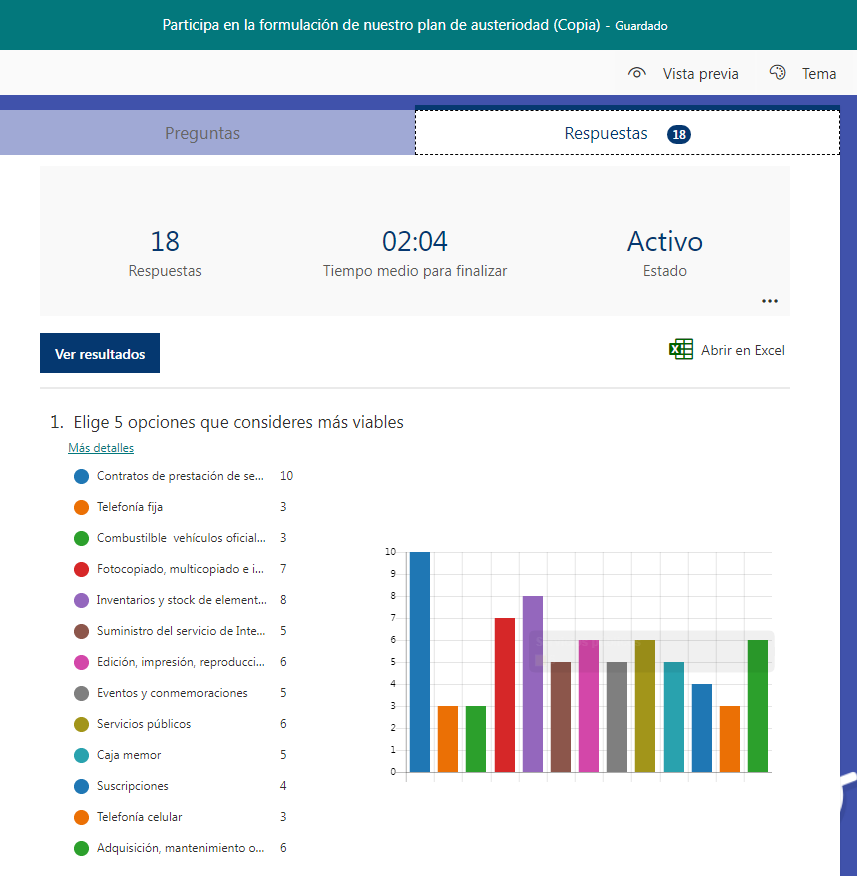 Como se puede observar, tres (3) rubros seleccionados fueron de los que mayor votación obtuvieron, se desestimó el de contratos de prestación de servicios y el de inventarios y stock de elementos toda vez que la administración consideró adecuado mantener los rubros del 2020 y 2021 para dar continuidad a la línea de base. Con respecto a la telefonía fija, se incluye en el plan de austeridad 2022 debido a su alto impacto en la alcaldía y su rezagado uso con respecto a otras herramientas de comunicación masiva como lo son las redes sociales y similares herramientas digitales.PASO 3: Seguimiento semestralSe aplicará el instrumento de seguimiento a través del cual, la alcaldía local reportará el estado de la ejecución y de los giros presupuestales de los rubros seleccionados a la Oficina de Control Interno y al Concejo de Bogotá de manera semestral.PASO 4: Informes semestralesDurante la vigencia 2022 se definirá, a través de los informes semestrales, la línea base de la vigencia 2022 y la meta de disminución de costos para el 2023:El primer informe semestral (enero a junio) de 2022 presentará el plan de austeridad que contiene la información de gastos priorizados y sus correspondientes ejecuciones y giros presupuestales a 30 de junio de 2022.El segundo informe 2022 presentará, de los rubros priorizados, la ejecución y los giros presupuestales acumulados del segundo semestre (julio a diciembre) y el total anual (enero a diciembre). Igualmente, contendrá la meta puntual del indicador de austeridad para la vigencia fiscal 2022.Resultados de la Priorización de los Rubros para la Alcaldía Local Los MártiresSe priorizaron los siguientes cuatro rubros para hacer parte del Plan de Austeridad del Gasto Público de la Alcaldía Local de Los Mártires, con el ánimo de mantener los rubros y realizar un seguimiento a través del tiempo para consolidar una métrica de línea base que soporte mejor los ahorros, dado que, el comportamiento atípico del 2020 y parte del 2021 por parte de la pandemia, modifica de forma sustancial los datos:Fotocopiado, multicopiado e impresiónElementos de consumo (papelería, elementos de oficina y almacenamiento)ETB Telefonía fijaServicios públicosLa medición de la efectividad de la disminución del gasto en estos rubros se realizará a través del indicador de austeridad.Primer reporte.Se utilizarán dos tipos de indicadores:  1) De austeridad y 2) de cumplimiento.INDICADOR DE AUSTERIDADSe define como el porcentaje de ahorro que se obtiene en un período (t) con respecto al periodo inmediatamente anterior (t-1) y que concierne únicamente a los gastos priorizados en el Plan de Austeridad. Resulta de la aplicación de la siguiente fórmula: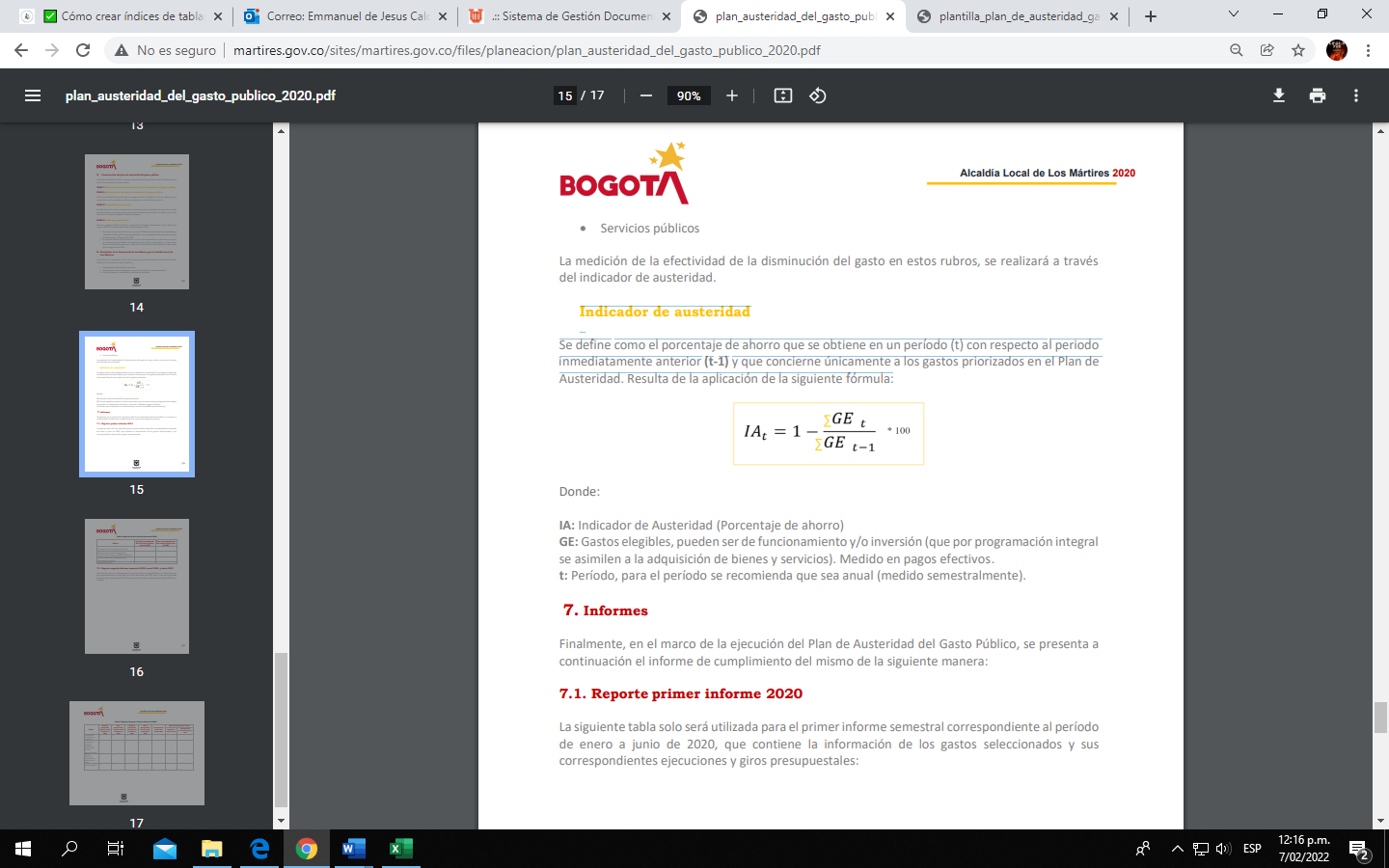 Donde:IA: Indicador de Austeridad (Porcentaje de ahorro)GE: Gastos elegibles, pueden ser de funcionamiento y/o inversión (que por programación integralse asimilen a la adquisición de bienes y servicios). Medido en pagos efectivos.t: Período, para el período se recomienda que sea anual (medido semestralmente).INDICADOR DE CUMPLIMIENTORepresenta el nivel de desempeño del indicador de austeridad frente a la meta proyectada definida en el Plan de Austeridad, y resulta de la aplicación de la siguiente fórmula:6.1 Reporte segundo informe La siguiente tabla se diligencia para el primer informe semestral correspondiente al período de enero a diciembre de la vigencia 2021, que contiene la información de la ejecución y giros de los rubros seleccionados y sus correspondientes variaciones:Tabla 2 Reporte Informe Semestral 2021 -enero/diciembre 20216.2 Reporte segundo informe Julio a diciembreTabla 3 Reporte Segundo Informe Semestral 2021 -julio/diciembre 20216.3 Comparativa giro presupuestal anual 2020 – 2021A continuación, se relacionan los rubros seleccionados para el plan de austeridad 2021 y su comportamiento cuyo ahorro estimado para el 30 de noviembre es de $ 5.910.018Tabla 4 Giro presupuestal anual de 2020 – 2021Tabla 5 Análisis comparativo variación de gastos.Reporte segundo informe semestral y anualEste formato solo será utilizado para el segundo informe correspondiente a la ejecución y los giros presupuestales en el período de enero a junio de 2022, para el informe acumulado anual de enero a diciembre. Tabla 6 Reporte Segundo Informe Semestral 2022Indicador de cumplimientoTabla 7 Reporte indicador de cumplimientoRubroFotocopiado, multicopiado e impresión.Elementos de consumo (papelería, elementos de oficina y almacenamiento).ETB Telefonía fijaServicios públicos (energía, acueducto)RubroSe prioriza para la vigencia(SI – NO)Acciones realizadas vigencia 2021RubroABFotocopiado, multicopiadoe impresiónSiRespecto de las acciones y estrategias en favor del uso racional de los procesos, se implementó en la Alcaldía Local de los Mártires el uso de multifuncionales por grupo y área de tal forma que se reduce el consumo de insumos (tóner y papelería) al interior de la organización.Cada uno de los funcionarios y contratistas cuentan con un código para poder realizar el funcionamiento adecuado en cuanto a impresión, fotocopiado y scanner y así tener un registro del manejo individual de cada uno.Elementos de consumo (papelería, elementos de oficina y almacenamiento)SiDesde el proyecto institucional de gestión ambiental, se han desarrollado capacitaciones a los funcionarios y contratistas para el uso racional de la papelería utilizada en la alcaldía en donde se recomienda:  • Realizar lectura del documento antes de imprimir para evitar errores y reimpresiones • Imprimir a doble cara Imprimir en papel reciclado • Imprimir solo los documentos necesarios • No imprimir documentos personales Diariamente se realiza el cargue de las 5 impresoras que se utilizan en la Alcaldía local de los Mártires y en la JAL Se han realizado capacitaciones sobre del uso de papel reciclable, en impresiones y copias en las cuales no sean necesarios papel nuevo, utilizar medios magnéticos en los informes mensuales de pago para las evidencias y el uso del correo electrónico como medio de verificación de informes y documentos.Edición, impresión, reproducción, publicación de avisosNoSe ha propuesto el uso de dispositivos multifuncionales y el trabajo en casa. A la espera de la disminución de elementos de consumo. A propósito de la pandemia se ha aumentado el uso de redes sociales y comunicaciones internas.Servicios públicosSiDesde el proyecto institucional de gestión ambiental, las acciones y estrategias implementadas se han desarrollado acciones que promueven el uso eficiente de los servicios públicos, y se realizó el registro mensual del consumo de energía y agua de las instalaciones de la alcaldía para crear estrategias de reducción en el consumo y minimización de la huella de carbono institucional. Se continúa con el desarrollo de acciones tendientes a lograr: Ahorro y uso eficiente del agua y de la energía Uso adecuado del recurso hídrico Adecuada disposición de residuos sólidos aplicando el concepto de “separación en la fuente” Prácticas sostenibles Consumo sostenible Así mismo se realiza el registro mensual (bitácora) del consumo de energía y agua de las instalaciones de la alcaldía para crear estrategias de reducción en el consumo y minimización de la huella de carbono institucional.Rubros priorizadosEjecución presupuestal del 1 de enero al 31 de diciembre de 2020 (anual)Giros presupuestales del 1 de enero al 31 de diciembre de 2020 (anual)Ejecución presupuestal del 1 de enero al 31 de diciembre de 2021 (anual)Giros presupuestales del 1 de enero al 31 de diciembre de 2021 (anual)Descripción del avance en la vigencia 2021Descripción del avance en la vigencia 2021Meta de austeridad para el 2022Meta de austeridad para el 2022Rubros priorizadosABCD(mantener o reducir en X%Descripción de acciones para lograr la metaFotocopiado, multicopiado e impresión.$0$ 34.980.000$ 47.084.853$ 29.985.000La línea de base 2020 la medición fue baja producto de la disminución masiva de personal en la sede.  Para el segundo semestre, el incremento fue notorio, producto de la vuelta a la nueva normalidad y el incremento de la presencialidad.La línea de base 2020 la medición fue baja producto de la disminución masiva de personal en la sede.  Para el segundo semestre, el incremento fue notorio, producto de la vuelta a la nueva normalidad y el incremento de la presencialidad.MantenerSensibilizar política de cero papel y motivar al servicio de escaneo y trabajo en casa.   Fomentar el uso de dispositivos multifuncionales para la revisión de documentos sujetos a firma a través de PDF.Elementos de consumo (papelería, elementos de oficina y almacenamiento).$20.000.000$ 20.000.000$ 20.000.000$ 19.968.588No se presenta una reducción significativa con el año anterior, con lo cual, se espera se mantenga el consumo. Por tal motivo, se realizaran las campañas a fin de mantener y/o reducir la cifra en la siguiente vigencia.No se presenta una reducción significativa con el año anterior, con lo cual, se espera se mantenga el consumo. Por tal motivo, se realizaran las campañas a fin de mantener y/o reducir la cifra en la siguiente vigencia.MantenerSensibilizar política de cero papel y motivar al servicio de escaneo, impresión a doble cara, lectura previa e impresión solo de ser necesario.Edición, impresión, reproducción y publicación de avisos$ 46.320.726$ 18.877.51400El uso de dispositivos multifuncionales y el trabajo en casa han favorecido la disminución de elementos de consumo. A propósito de la pandemia se ha aumentado el uso de redes socialesEl uso de dispositivos multifuncionales y el trabajo en casa han favorecido la disminución de elementos de consumo. A propósito de la pandemia se ha aumentado el uso de redes socialesPromover uso de redes sociales para comunicaciones internas y externasPromover uso de redes sociales para comunicaciones internas y externasServicios públicos.$ 50.000.000$17.635.350$ 47.000.000$ 24.100.394El valor incluye la facturación de la sede en el centro comercial y de la JAL. Se nota un incremento por la mayor presencialidad de personal en las sedes.MantenerMantenerRealizar campañas de sensibilización sobre uso responsable de agua y energía.Realizar campañas de sensibilización sobre uso responsable de agua y energía.Rubros priorizadosEjecución presupuestal del 1 de enero al 31 de junio 2021 (1 semestre)Giros presupuestales del 1 de enero al 31 de junio de 2021 (1 semestre)Ejecución presupuestal del 1 de Julio al 31 de diciembre de 2021 (2 semestre)Giros presupuestales del 1 de julio al 31 de diciembre de 2021 (2 semestre)Rubros priorizadosCDFotocopiado, multicopiado e impresión.$47.084.853$ 19.275.000$ 29.985.000$ 10.710.000Elementos de consumo (papelería, elementos de oficina y almacenamiento).$20.000.000$ 3.169.857$ 19.968.588$ 16.798.731Edición, impresión, reproducción y publicación de avisos$23.160.363$9.438.757$0$0Servicios públicos.$ 47.000.000$11.123.915$ 24.100.394$ 12.976.479RubrosGiros presupuestales (anual) 1 de enero a 30 de diciembre de 2020Giros presupuestales (anual) 1 de enero a 30 de noviembre de 2021Ahorro 2021Fotocopiado, multicopiado e Impresión*$ 34.980.000$ 24.630.000-$ 10.350.000Elementos de consumo (papelería, elementos de oficina y almacenamiento)$ 20.000.000$ 19.968.588-$ 31.412ETB Telefonía FijaN/D$69.995.292No aplica porque es un nuevo rubro priorizado para 2022Servicios públicos$ 17.635.350$ 22.106.744$ 4.471.394Rubros priorizadosEjecución presupuestal del 1 de enero al 31 de diciembre de 2020Giros presupuestales del 1 de enero al 31 de diciembre de 2020Ejecución presupuestal del 1 de enero al 31 de diciembre de 2021Giros presupuestales del 1 de enero al 31 de diciembre de 2021Valor real de reducción. Comparativa (Giros) 2020 - 2021valor porcentual de reducción. Comparativa (Giros) 2020 - 2021Rubros priorizadosABCDEFFotocopiado, multicopiado e impresión.$ 0$ 34.980.000$ 47.084.853$ 29.985.000$ 4.995.00014,3%Fotocopiado, multicopiado e impresión.$ 0$ 34.980.000$ 47.084.853$ 29.985.000$ 4.995.00014,3%Fotocopiado, multicopiado e impresión.$ 0$ 34.980.000$ 47.084.853$ 29.985.000$ 4.995.00014,3%Elementos de consumo (papelería, elementos de oficina y almacenamiento).$ 20.000.000$ 20.000.000$ 20.000.000$ 19.968.588$ 31.4120,2%Elementos de consumo (papelería, elementos de oficina y almacenamiento).$ 20.000.000$ 20.000.000$ 20.000.000$ 19.968.588$ 31.4120,2%Elementos de consumo (papelería, elementos de oficina y almacenamiento).$ 20.000.000$ 20.000.000$ 20.000.000$ 19.968.588$ 31.4120,2%ETB Telefonía FijaN/DN/D$95.000.0006 9.995.292No aplica porque es un nuevo rubro priorizado para 2022No aplica porque es un nuevo rubro priorizado para 2022Servicios públicos.$ 50.000.000$ 17.635.350$ 47.000.000$ 24.100.394-$ 6.465.044-36,7%Servicios públicos.$ 50.000.000$ 17.635.350$ 47.000.000$ 24.100.394-$ 6.465.044-36,7%Servicios públicos.$ 50.000.000$ 17.635.350$ 47.000.000$ 24.100.394-$ 6.465.044-36,7%Servicios públicos.$ 50.000.000$ 17.635.350$ 47.000.000$ 24.100.394-$ 6.465.044-36,7%Servicios públicos.$ 50.000.000$ 17.635.350$ 47.000.000$ 24.100.394-$ 6.465.044-36,7%RubrosEjecución presupuestal1 de julio a 31 de diciembre de (año anterior)Giros presupuestales1 de julio a 31 de diciembre (año anterior)Giros presupuestales1 de julio a 31 de diciembre (año de reporte)Indicador de austeridad por rubro (solo se mide los giros)1-(D/C)*100%Giros presupuestales1 de enero a 31 de diciembre (año anterior)Giros presupuestales1 de enero a 31 de diciembre (año de reporte)Indicador de austeridad por rubro (solo se mide los giros)1-(F/E)*100%RubrosACDIndicador de austeridad por rubro (solo se mide los giros)1-(D/C)*100%EFGFotocopiado, multicopiado e impresión.$$$1-(D/C)*100%$$1-(F/E)*100%Elementos de consumo (papelería, elementos de oficina y almacenamiento).$$$1-(D/C)*100%$$1-(F/E)*100%Edición, impresión, reproducción y publicación de avisos.$$$1-(D/C)*100%$$1-(F/E)*100%Servicios públicos.$$$1-(D/C)*100%$$1-(F/E)*100%TOTALES$$$1-(D/C)*100%$$1-(F/E)*100%Rubro priorizadoResultado del Indicador de austeridad por rubro(columna G de la tabla 3)Meta programada en % (mantener o reducir)(columna D tabla 1)Resultado indicador de cumplimiento(A/B)*100%Rubro priorizadoABCFotocopiado, multicopiado e impresión.(A/B)*100%Elementos de consumo (papelería, elementos de oficina y almacenamiento).(A/B)*100%Edición, impresión, reproducción y publicación de avisos.(A/B)*100%Servicios públicos.(A/B)*100%(A/B)*100%TOTALES(A/B)*100%